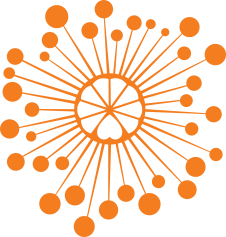 ИНФОРМАЦИОННЫЙ ЦЕНТР АТОМНОЙ ЭНЕРГИИ214000, г. Смоленск, ул. Пржевальского, 4; тел. (4812) 68-30-85www.smolensk.myatom.ru  e-mail: smolensk@myatom.ruКомпьютерная математика в развитии: в ИЦАЭ прошла научная конференция19 мая в ИЦАЭ состоялось пленарное заседание XVIII международная научная конференция «Системы компьютерной математики и их приложения». Ежегодно конференция привлекает к себе ведущих математиков России, Белоруссии, Литвы и других стран. Тематика докладов пленарного заседания касалась применений системы Mathematica при решении краевых задач дифференциальных уравнений, применения полиномов Бернулли в неклассических задачах математической физики.  Особый интерес ученых вызвало выступление Виктора Захарова, доктора технических наук, ученого секретарь федерального исследовательского центра «Информатика и управление» РАН, который рассказал об основных политических решениях в развитии информационных технологий в России в сфере новых экономических вызовов. Участники и гости конференции также высоко оценили возможности информационного центра по атомной энергии в образовательном процессе и сделали селфи с ростовой фигурой Эйнштейна в специально оборудованной фотозоне.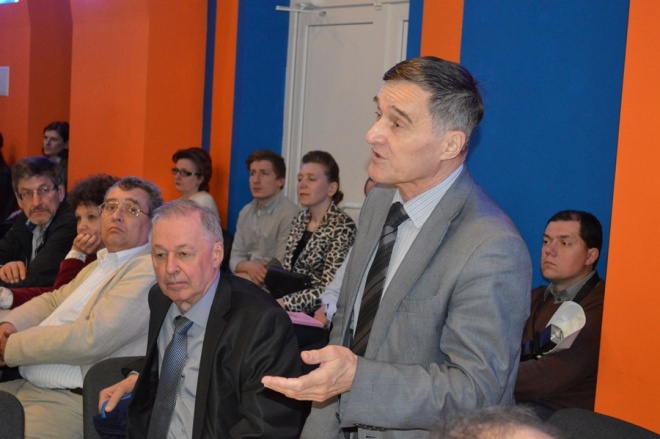 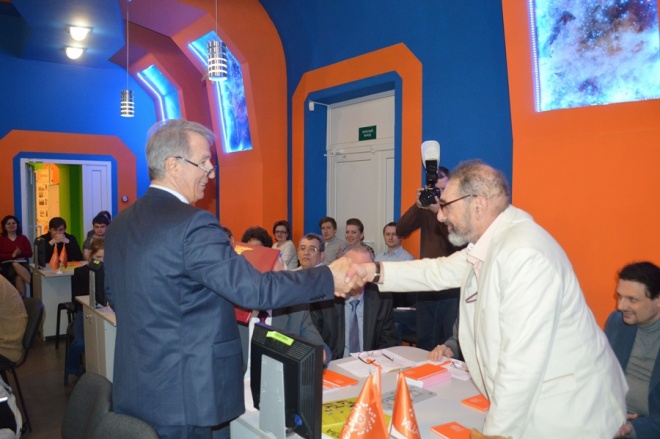 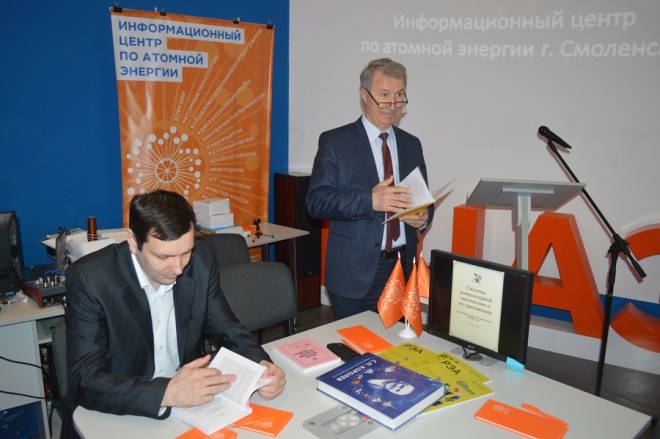 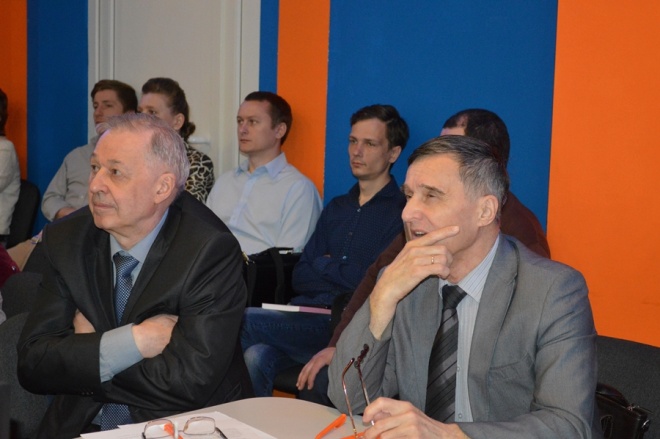 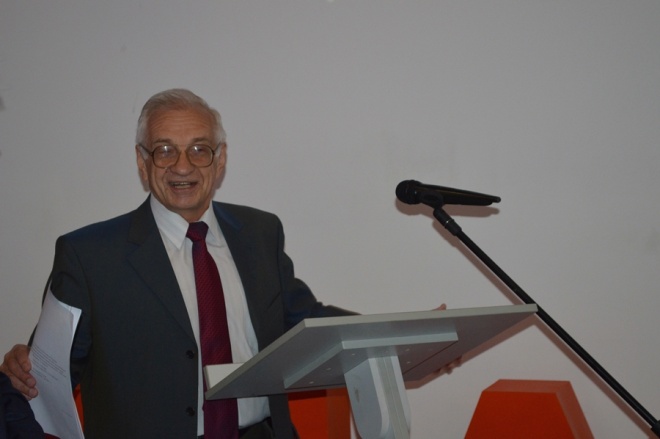 